                Олимпиада по русскому языку                            2 классФамилия, имя: ____________________________________________ класс: _____________1. Словарный диктант: _______________________________________________________2. Сколько в русском языке гласных букв?          4                      6                   10                    213. Звукобуквенный анализ слова:                     метель –       снег – Подчеркни твёрдые согласные в пословице.         Береги нос в большой мороз.Соедини слова с противоположным значением:чистый                               весёлыйгрустный                           тёмныйсветлый                             грязныйгорячий                             холодныйНайди главные члены предложения:                     Дима прочитал книгу.7. Поставь нужные знаки в конце предложений:	       Где ты живешь       Пусть всегда будет солнце       Дети играют во дворе8. Составь два слова (двусложное и трехсложное) из данных слогов:           ран,  ка, даш, ка, руч______________________________________________________________________________    9. Из слов составь предложения.          Сильный, ночью, дул, мороз. _________________________________          Все, засыпал, снег, дорожки. _______________________________________          На, утром, ребята, выбежали, улицу.___________________________           Побежали, на, они, горку.__________________________________________     10. Расшифруй слова, найди «лишнее» слово и вычеркни:                   Жиыл - ______________                  Ански - ______________                  Кьионк - _________________                  Нолс - ______________Раздели текст на предложения:             Пришла снежная зима дети рады зиме они катаются на санках и на лыжах.Запиши в пустых клетках соответствующие слова, обозначающие животных женского пола.      13. Вставьте пропущенные буквы, в скобках напишите проверочные слова. Отгадайте  загадки.           Ела, ела ду … , ду …  (  _  _  _  _  ),            поломала  зу … , зу …  (  _  _  _  _  ).         __________                                          Не сне … , (  _  _  _  _  _  ) , не лё … , (  _  _  _  _  ),                                          а серебром деревья уберёт.        ______________       14. Отгадай ребусы.      100л,         40а,            рона ______________________________________________________________________________Общий балл: _______________Олимпиада по русскому языку                            3 классФамилия, имя: ____________________________________________ класс: _____________Укажи количество предложений в тексте:Пришла осень птицы улетели на юг по небу ходят тучи часто дует ветер скоро первый снег.        а)  4                  б)   6                в)   52. Укажи слова, обозначающие действия предметов:           1) праздник                  4) сварила                7) яркое     2)  зовёт                        5)  нора                    8) заяц     3)  алый                        6)  лесная                 9)  улыбается3. Укажи слова, в которых надо писать букву З:1) наве…                       4) расска…                   7)  коло…2) Моро…                     5) арбу…                      8) тормо…3) воло…                      6) насо…                      9) карапу…4.  Укажи слова с разделительным  ь знаком:1) сем…я                      4)  сол…                          7) читат…2) от…езд                    5) в…юга                         8) обез…яна3) огон…                     6) суд…я                          9)  солов…и5.  Как правильно?          Предлог – это  …слово, которое пишется отдельночасть слова, которая пишется слитно6. Укажи прилагательные мужского рода:1) пушистый                  4) зимняя                    7) громкий2) спелое                         5)  большой                8) светлая3) зелёная                        6) горячее                   9) сильный7.   Допиши окончания прилагательных:  Громк… голос,    тёмн… улица,  утренн… роса,    верн… друг,   зелён…. липы,   тёпл…. утро,   быстр… реки,    гусин…. перо,   спел…. колосьяУкажи слова, у которых на конце пишется мягкий знак:1) дич…                         4) сторож…             7)  стебел….2)  камыш…                  5) корж…                8) стол…3)  печ…                        6) Тиш…                 9) хорош…9. Подбери паруУченик – ученица                           мужчина - …                          бык - …Отец -…                                           дядя - ….                                 козёл - …Дедушка - …                                    сосед - …                                баран -…Брат - …                                           мальчик - …                            кот - …Внук - …                                          ткач - …                                   медведь - ….10. Как правильно написать?1) Красная площадь                                    3) красная Площадь2) Красная Площадь                                    4) красная площадь11. Найди ошибки в тексте и исправь:Здесь есть красивые лиса, я их уже обижал и даже нашол грусть. У дома чудный лук. За лесом глубокий прут. Я часто лижу на берегу и читаю интересные скаски.12. Раздели текст на предложения:Ночью дул сильный мороз шел снег снег засыпал все дорожки утром ребята выбежали на улицу дети побежали на горку они катаются с горки на санках и на лыжах во дворе мальчики играют в снежки, лепят снежную бабу.13. Найди лишнюю пару:1)  журналист – журналистка2)  ученик – ученица3)  мельник – мельница4)  мастер – мастерица14. Замени одним словом.1) Часть слова, которая стоит перед корнем - _____________________.2) Часть речи, которая обозначает действие предмета - ______________.15. Составь предложения по рисункам.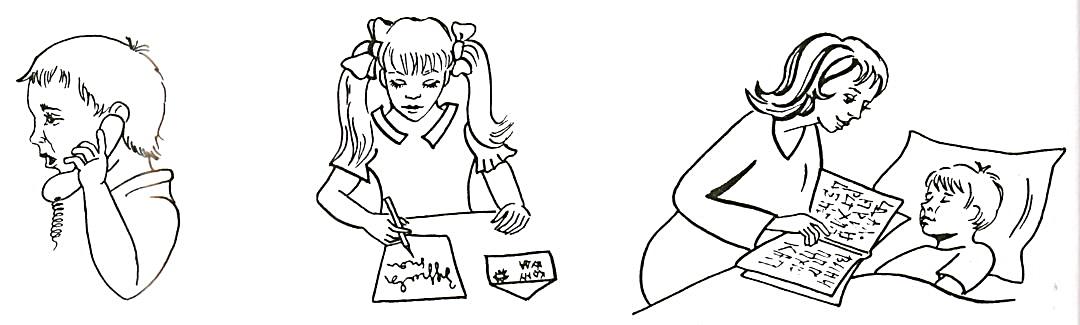 ________________________________________________________________________________ ________________________________________________________________________________Общий балл:__________Олимпиада по русскому языку                            4 классФамилия, имя: ____________________________________________ класс: _____________Укажи количество предложений в тексте:Вот и зиме пришёл конец как-то сразу всё изменилось ветер пригнал низкие тучи укрыли они всё небо вдруг на землю полился первый дождь потом тучи разошлись показалось солнце и пригрело землю.  1)  5 предложений                               2) 6 предложений  3) 7 предложений                                4) 8 предложений2. Зачеркни лишнее:Запев, засолка, отзвук, округ, поговорка, подбросить, запах  3. В каких случаях слово «золотые» употреблено в переносном значении:1) золотые руки                                3) золотые листья2) золотые серёжки                          4) золотые кольца4. Отметь слова, в которых букв больше, чем звуков:1) дождь                2) вьюга                     3) честный4) класс                  3) юбка                       6) семья5.  Разбери слова по составу:     подводный,        перелесок       6. Восстанови и запиши пословицу:              Зимой, летом, снег, хлеб, высокий, глубокий        _________________________________________________________________________________7. Замени выделенные слова именами прилагательными.Платье из шёлка   -_______________________Ящик для почты -_________________________Сок вишни  -  ___________________________Парк в городе  -  ________________________Забавы зимой  -  _________________________Вставь пропущенные окончания.Душист…. сено,   чудесн… картина,  пушист…. белка,  жив…. беседа,  жирн…. пятно,  чутк…. камыш,  пожил…. мужчина, част…. дождь,  жил… дом.9. ЕТЕ  или   ИТЕ?Смот…те, стро…те, посад…те, скаж…те, ед…те, вер…те, вид…те, мокн…те, заплач…те, терп…те, утон…те, паш…те, слыш…те, сохн…те, пляш…те.10. Замени одним словом:1) часть слова, которая стоит перед корнем  - ____________________2) часть речи, которая обозначает признак предмета -_________________3)  Я, ты, он, мы, вы, они  - это __________________________11.  Теле по-гречески означает «далеко». Подбери слова, произошедшие от этого корня ____________________________________________________________________________________________________________________________________________________________Что задумано?Осторожная, хищная, длиннохвостая, рыжая, хитрая - ____________Круглое, гладкое, красное, сладкое, сочное, спелое  -______________Высокая, раскидистая, стройная, кудрявая, белоствольная  -  _________Блестящий, холодный, быстрый, говорливый, журчащий  -  __________Пушистый, хитрый, ласковый, когтистый,  -  __________________Большой, тяжёлый, белый, желтоклювый, краснолапый  - ______________13.   Спиши, правильно употребляя предлоги и приставки.(до)води дело (до)конца - ____________________________________________Тропинка (с)пускалась (с)горы  - _____________________________________Лодка (от)плыла (от)берега  -  ________________________________________Колобок (с)катился (с)окошка  -  ______________________________________(по)катился (по)дорожке  -  __________________________________________14. Допиши окончания.Из ивановск….  ситца,      с высок….   здания,     до соседн….  дома,    у весен….   ручья,      в   син…. море,  со старш….   братом,    в начальн….   школу,    по родн….   стороне,    по летн….     солнцу,   к красн…… флажку.                                                          15. Составь сложные слова.            • падать, снег - __________________________           • колоть, лёд - _________________________           • рубить, лес - __________________________           • ловить, рыба - _______________________           • тушить, огонь - ___________________________________Исправь ошибки. В скобках напишите проверочные слова. Пришла зема (___________). Спит  прут  (____________) под лидяной (_______) корой. Миша и даша выбежали на улису. Ани стали лепить сниговика (_________). Миша сделал гласки (__________). Даша из моркофки (___________________)  смастерила нос.Общий балл:__________баранбыкволкпетух